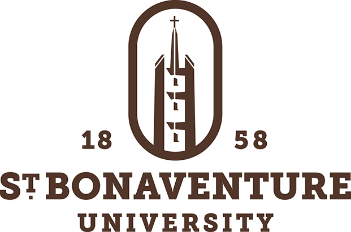 Tenure-Track Position in Assistant/Associate Professor Counselor EducationVirtual/Online Teaching PositionsThe graduate program in Counselor Education at St. Bonaventure University invites applications for three tenure track Assistant or Associate Professor positions for Summer 2020 or Fall 2020. Final ranking will be dependent upon the candidate’s prior educational background, professional experience, research and scholarship, and service. The tenure-track positions are online teaching positions, so potential candidates can work remotely.  These positions require experience in clinical mental health and/or school counseling, as well as a strong commitment to diversity and inclusion.  Cultural competency is paramount, as selected candidates will teach and mentor students from diverse backgrounds. Candidates with experience in these areas are strongly encouraged to apply.  Major responsibilities include: (1) instruction of master's level courses in online, hybrid, and/or face-to-face formats; (2) curriculum and program development; (3) supervision of counseling interns; (4) student advisement and recruitment; (5) cooperative work with agencies, schools, and the larger regional community; (6) promotion of an active research and publication agenda; and (4) service at the department, school and university levels.   Successful candidates will be expected to build and strengthen collaborative partnerships within and outside of the University. Active involvement in state, regional, and/or national professional associations will also be strongly encouraged. Candidates must have: (1) an earned doctorate in Counselor Education (with preference given to graduates of CACREP-accredited programs); school counseling certification and/or clinical mental health counseling licensure; (2) experience as a school and/or clinical mental health counselor; (3) university teaching experience, particularly with online or hybrid formats; and (4) a demonstrated commitment to social justice and experience working with diverse populations. Candidates should possess working knowledge and experience with multicultural counseling, culturally-relevant pedagogy and best practices, and sensitivity to the realities and challenges encountered by diverse individuals and populations. Familiarity with national and professional accreditation standards and processes, as well as assessment of student learning and program outcomes, is expected. Candidates with additional scholarly interests or expertise (i.e., quantitative or qualitative research, educational technology, cultural competence, restorative justice, adult learning, human development, cognition, leadership) are encouraged to reference these in their application materials. Candidates who are ABD will be considered with the understanding that all degree requirements, including the dissertation and defense, will be completed within two years of appointment.The successful candidates will also be committed to the mission of the University. They will promote the Franciscan values of discovery, community, and individual worth, and integrate these into their teaching and curriculum.Candidates should submit their curriculum vitae, a cover letter that briefly outlines his/her qualifications and philosophy of teaching and counseling, a list of 3-5 professional references, and a sample of scholarly work via email to: Dr. Lisa Buenaventura at lbuenave@sbu.edu Questions about the Counseling programs should be directed to Dr. Latoya Pierce, Counseling Program Director and Chair of the Counseling Search at lpierce@sbu.edu.Review of applications will begin immediately and continue until the successful candidates are identified.  About the UniversityFounded in 1858, St. Bonaventure is a Catholic university dedicated to educational excellence in the Franciscan tradition. We are committed to the constant pursuit of distinction in our undergraduate and graduate programs, our innovative liberal arts core and all of our courses of study. 

At St. Bonaventure University, we come to know our students on an individual basis and become their mentors. We strive to bring out the best in every individual. As an academic and spiritual community, we endeavor to prepare our students for the challenges they will face in their professional careers as well as in their personal lives. True to our Franciscan heritage, we encourage students to manifest our values through lives of citizenship and service.  In light of its commitment to create and maintain a safe learning and working environment, employment with St. Bonaventure University requires successful completion of a background screening. Unless otherwise provided by law, a criminal record will not automatically disqualify an individual from employment. St. Bonaventure University is an Affirmative Action/Equal Opportunity educational institution.  It is guided by the principle that equal opportunity means more than equal employment opportunity, and that access to facilities and services shall be available to all people regardless of their race, color, religion, sex, national origin, age, veteran status, disability, marital status, sexual orientation, or gender identity/expression. This principle is applicable to every member of the St. Bonaventure community, both students and employed personnel at every level, and to all facilities and services.